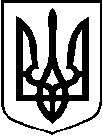 МИКОЛАЇВСЬКА СІЛЬСЬКА РАДАСУМСЬКОГО РАЙОНУ СУМСЬКОЇ ОБЛАСТІВІДДІЛ ОСВІТИ, МОЛОДІ ТА СПОРТУ                                                                    НАКАЗ27.12.2023	         с.Миколаївка                                                    № 175-ОДВідповідно ст. 56 Закону України «Про освіту», ст. 21 Закону України «Про повну загальну середню освіту» (зі змінами), ст. 35 Закону України «Про дошкільну освіту» (зі змінами), ст. 5 Закону України «Про охорону дитинства» (зі змінами), ст. 25, 32, 59 Закону України «Про місцеве самоврядування в Україні» (зі змінами), Закону України «Про статус ветеранів війни, гарантії їх соціального захисту» (зі змінами), Закону України від 16.01.2020 № 474-ІХ «Про внесення змін до деяких законів України щодо забезпечення безкоштовним харчуванням дітей внутрішньо переміщених осіб», статті 7 Закону України «Про забезпечення прав і свобод внутрішньо переміщених осіб», постанови Кабінету Міністрів України від 24 березня 2021 р. № 305 «Про затвердження норм та Порядку організації харчування у закладах освіти та дитячих закладах оздоровлення та відпочинку», постанови Кабінету Міністрів України від 19.06.2002 № 856 «Про організацію харчування окремих категорій учнів у загальноосвітніх навчальних закладах» (із змінами), рішення 42 позачергової сесії Миколаївської сільської ради 8 скликання від 07.12.2023 № 10 «Про організаціюхарчування учнів закладів загальної середньої освіти  та вихованців закладів дошкільної освіти Миколаївської сільсьої ради Сумського району у 2024 року», з метою організації повноцінного харчування учнів в закладах загальної середньої та дошкільної освіти Миколаївської сільської територіальної громади:НАКАЗУЮ:1. Забезпечити у 2024 році організацію раціонального та збалансованого харчування дітей у закладах загальної середньої та дошкільної освіти громади у межах відповідних бюджетних призначень.2. Встановити вартість харчування для здобувачів освіти:-	для закладів загальної середньої освіти – 40 грн. у день на одну дитину;-	для закладів дошкільної освіти та дошкільних підрозділі ЗЗСО – 55 грн. у день на одну дитину.3. Організувати у 2024 році безкоштовне харчування за рахунок коштів місцевого бюджету на підставі документів, що підтверджують таке право відповідно до законодавства, для дітей пільгових категорій закладів загальної середньої освіти (1-11 класів), а саме: - дітей-сиріт та дітей, позбавлених батьківського піклування;- дітей осіб, визнаних учасниками бойових дій відповідно до пунктів 19-24 частини першої статті 6 Закону України «Про статус ветеранів війни, гарантії їх соціального захисту»;- дітей загиблих (або таких, які пропали безвісти) ветеранів війни та сімей загиблих (або таких, які пропали безвісти) Захисників і Захисниць України, визначених у статтях 10 та 10-1 Закону України «Про статус ветеранів війни, гарантії їх соціального захисту»;- дітей, батьки яких є інвалідами війни;- дітей військовозобов’язаних, мобілізованих до лав Збройних Сил України, дітей Захисників та Захисниць України, які захищають Україну під час повномасштабної війни, але не мають статусу учасника бойових дій;- дітей, які мають статус дитини, яка постраждала внаслідок воєнних дій і збройних конфліктів;- дітей, чиї батьки є добровольцями добровольчих військових формувань територіальних громад;- дітей з особливими освітніми потребами, які навчаються в інклюзивних класах;- дітей із малозабезпечених сімей (тобто сімей, які з поважних або незалежних від них причин, мають середньомісячний сукупний дохід нижчий, ніж прожитковий мінімум для сім’ї) та сімей, які отримують допомогу відповідно до Закону України «Про державну соціальну допомогу малозабезпеченим сім’ям»;- дітей, які мають статус внутрішньо переміщеної особи;- дітей, евакуйованих із зони відчуження, дітей, які є особами з інвалідністю внаслідок Чорнобильської катастрофи, і тих, що проживали у зоні безумовного (обов’язкового) відселення з моменту аварії до прийняття постанови про відселення, відповідно до Закону України «Про статус і соціальний захист громадян, які постраждали внаслідок Чорнобильської катастрофи».4. Організувати у 2024 році безкоштовне харчування за рахунок коштів місцевого бюджету на підставі документів, що підтверджують таке право відповідно до законодавства, для дітей пільгових категорій закладів дошкільної освіти та дошкільних груп ЗЗСО, а саме: - дітей-сиріт та дітей, позбавлених батьківського піклування;- дітей осіб, визнаних учасниками бойових дій відповідно до пунктів 19-24 частини першої статті 6 Закону України «Про статус ветеранів війни, гарантії їх соціального захисту»;- дітей загиблих (або таких, які пропали безвісти) ветеранів війни та сімей загиблих (або таких, які пропали безвісти) Захисників і Захисниць України, визначених у статтях 10 та 10-1 Закону України «Про статус ветеранів війни, гарантії їх соціального захисту»;- дітей, батьки яких є інвалідами війни;- дітей військовозобов’язаних, мобілізованих до лав Збройних Сил України, дітей Захисників та Захисниць України, які захищають Україну під час повномасштабної війни, але не мають статусу учасника бойових дій;- дітей, які мають статус дитини, яка постраждала внаслідок воєнних дій і збройних конфліктів;- дітей, чиї батьки є добровольцями добровольчих військових формувань територіальних громад;- дітей з особливими освітніми потребами, які здобувають освіту в інклюзивних групах;- дітей із малозабезпечених сімей (тобто сімей, які з поважних або незалежних від них причин, мають середньомісячний сукупний дохід нижчий, ніж прожитковий мінімум для сім’ї) та сімей, які отримують допомогу відповідно до Закону України «Про державну соціальну допомогу малозабезпеченим сім’ям»;- дітей, які мають статус внутрішньо переміщеної особи;- дітей, евакуйованих із зони відчуження, дітей, які є особами з інвалідністю внаслідок Чорнобильської катастрофи, і тих, що проживали у зоні безумовного (обов’язкового) відселення з моменту аварії до прийняття постанови про відселення, відповідно до Закону України «Про статус і соціальний захист громадян, які постраждали внаслідок Чорнобильської катастрофи»;- дітей з інвалідністю.5. Організувати у 2024 році харчування учнів 1-4 класів закладів загальної середньої освіти, які не відносяться до пільгових категорій, та вихованців закладів дошкільної освіти та дошкільних груп ЗЗСО, які не відносяться до пільгових категорій, у розрахунку: 60% - кошти місцевого бюджету, 40% - плата, яку вносять батьки або особи, які їх замінюють.6. Організувати у 2024 році харчування учнів 5-11 класів закладів загальної середньої освіти, які не відносяться до пільгових категорій, у розрахунку: 20% - кошти місцевого бюджету, 80% - плата, яку вносять батьки або особи, які їх замінюють.7. Установити у 2024 році знижку з плати для батьків за харчування дітей у закладах загальної середньої та дошкільної освіти громади у розмірі 50% сім'ям, які мають трьох і більше дітей віком до 18 років. 8. Для оздоровлення дітей у закладах дошкільної освіти на літній період 2024 року збільшити вартість харчування на 10%.9. Відділу освіти, молоді та спорту Миколаївської сільської ради:9.1. здійснювати постійний контроль за якістю харчування та загальний облік;9.2. провести закупівлю продуктів харчування відповідно до потреби з виконанням вимог чинного законодавства;9.3. затвердити перспективне меню для харчування учнів і вихованців закладів освіти відповідно до  вимог чинного законодавства;9.4. проводити аналіз ефективності використання бюджетних коштів для організації харчування вихованців  та учнів.10. Керівникам закладів загальної середньої та дошкільної освіти Миколаївської сільської ради:10.1.забезпечити виконання вимог нормативно-правових документів з питань організації харчування учнів і вихованців та дотримання санітарно-гігієнічних норм;10.2.тримати на постійному контролі оформлення документів, що підтверджують право на одержання безкоштовного харчування, згідно з вимогами чинного законодавства.10.3. здійснювати постійний контроль за виконанням посадових обов’язків працівниками, які відповідають за організацію харчування у закладах освіти;10.4. не допускати прийом продуктів харчування до закладів освіти без супровідних документів, які засвідчують їхнє походження та якість;10.5. своєчасно інформувати відділ освіти, молоді та спорту про випадки, які пов’язані з недоліками в організації харчування дітей;10.6. проводити роз’яснювальну роботу серед дітей та батьків щодо важливості й необхідності гарячого та правильного харчування дітей у закладах освіти.Бухгалтерії відділу освіти, молоді та спорту: постійно проводити аналіз ефективності використання коштів, передбачених на харчування дітей; закупівлю продуктів харчування проводити відповідно до потреби з виконанням вимог чинного законодавства; здійснювати постійний контроль за якістю харчування та загальний облік.Контроль за виконанням цього наказу покладаю на головного спеціаліста відділу Нікітенко О.В.Начальник відділу				                          Наталія МАКШЕЄВАЗ наказом ознайомлені: